На основании протокола сессии Районного Совета депутатов муниципального образования «Ленский район» от 03.07.2020г. №3, Районный Совет депутатов муниципального образования «Ленский район»                                       Р Е Ш И Л:	1. Внести следующие изменения в приложение  к решению Районного Совета депутатов муниципального образования «Ленский район» от 30.08.19г. № 2-7 «Об утверждении Положения о Почетном гражданине Ленского района»:	1.1   п.2.4   изложить в следующей редакции:	«Комиссия осуществляет предварительное изучение предложений о присвоении Почетного звания, в том числе проверяет:- наличие, отсутствие судимости у лица, представляемого к присвоению почетного звания;-  наличие, отсутствие увольнений за нарушение трудовой дисциплины;- наличие, отсутствие иных негативных сторон деятельности лица, представляемого к присвоению почетного звания.	На основании представленных и изученных материалов комиссия принимает решение о вынесении на заседание Районного Совета депутатов муниципального образования «Ленский район» или отклонение предложенной кандидатуры.	Решение комиссии подлежит утверждению главой муниципального образования «Ленский район».	О принятом решении комиссия письменно информирует предприятия, учреждения, организации, государственные органы, органы местного самоуправления, должностных лиц, подавших ходатайства о присвоении или отклонении Почетного звания с указанием причин и обстоятельств, по которым принималось то или иное решение».2. Настоящее решение подлежит официальному опубликованию, размещению на сайте муниципального образования «Ленский район» и вступает в силу с момента официального опубликования.МУНИЦИПАЛЬНОЕ ОБРАЗОВАНИЕ«ЛЕНСКИЙ РАЙОН»РЕСПУБЛИКИ САХА (ЯКУТИЯ)РАЙОННЫЙ СОВЕТДЕПУТАТОВ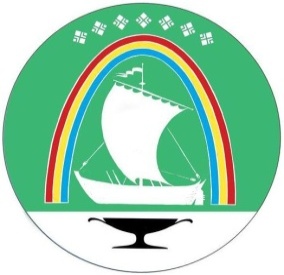 САХА ӨРӨСYYБYЛYКЭТИН «ЛЕНСКЭЙ ОРОЙУОНУН»МУНИЦИПАЛЬНАЙ ТЭРИЛЛИИТЭОРОЙУОН ДЕПУТАТТАРЫН СЭБИЭТЭ          РЕШЕНИЕ           СЕССИИ               СЕССИЯ                БЫҺААРЫЫ          г. Ленск                Ленскэй к от  03 декабря 2020 года                                                           № 4-5 от  03 декабря 2020 года                                                           № 4-5О внесении изменений в приложение к решениюРайонного Совета депутатов муниципального образования «Ленский район» от 30.08.2019г. № 2-7 «Об утверждении Положения о Почетном гражданине Ленского района»ПредседательПредседатель                                    Н.К. Сидоркина                                    Н.К. Сидоркина                                    Н.К. СидоркинаГлаваГлава                 Ж.Ж. Абильманов